В соответствии с пунктом 13 статьи 59 Федерального закона от 12 июня 2002 года № 67-ФЗ «Об основных гарантиях избирательных прав и права на участие в референдуме граждан Российской Федерации», частью 10 статьи 89 Закона Иркутской области от 11 ноября 2011 года № 116-ОЗ «О муниципальных выборах в Иркутской области», Слюдянская территориальная избирательная комиссия                                         РЕШИЛА:          1.Утвердить форму представления на проведение проверки достоверности сведений, указанных гражданами при внесении (перечислении) пожертвований в избирательные фонды кандидатов при проведении муниципальных выборов, согласно приложению № 1.         2. Утвердить форму представления на проведение проверки достоверности сведений, указанных юридическим лицом при внесении (перечислении) пожертвования в избирательный фонд кандидата при проведении муниципальных выборов, согласно приложению № 2.Утвердить форму представления на проведение проверки некоммерческих организаций, перечисливших пожертвования в избирательные фонды кандидатов, и сообщения результатов этой проверки при проведении муниципальных выборов согласно приложению № 3.          4. Разместить настоящее решение  на интернет – странице Слюдянской территориальной избирательной комиссии на сайте администрации муниципального образования Слюдянский район.         5. Возложить контроль за исполнением настоящего решения на заместителя председателя Слюдянской территориальной избирательной комиссии Лазареву Н.Л.Председатель комиссии                      		           	Г.К. КотовщиковСекретарь комиссии                                                                  Н.Л. ТитоваПРЕДСТАВЛЕНИЕна проведение проверки достоверности сведений, указанных гражданами при внесении (перечислении) пожертвований в избирательные фонды кандидатов при проведении муниципальных выборовПриложение № 2УТВЕРЖДЕНОрешением Слюдянской территориальной избирательной комиссииот «07» июля 2017 года № 32/145ПРЕДСТАВЛЕНИЕна проведение проверки достоверности сведений, указанных юридическим лицом при внесении (перечислении) пожертвования в избирательный фонд кандидата при проведении муниципальных выборовДанные проверены.Приложение № 3УТВЕРЖДЕНОрешением Слюдянской территориальной избирательной комиссииот «07» июля 2017 года № 32/145ПРЕДСТАВЛЕНИЕна проведение проверки некоммерческих организаций, перечислившихпожертвования в избирательные фонды кандидатов при проведении муниципальных выборов СООБЩЕНИЕо юридических и физических лицах, внесших (перечисливших) денежные средства, передавших иное имущество некоммерческой организации ____________________________________________________________                                                                                                                                     (наименование некоммерческой организации)А. Сведения о юридических лицахБ. Сведения о физических лицах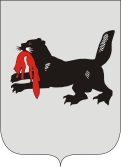 ИРКУТСКАЯ ОБЛАСТЬСЛЮДЯНСКАЯТЕРРИТОРИАЛЬНАЯ ИЗБИРАТЕЛЬНАЯ КОМИССИЯг. СлюдянкаО формах представлений на проведение проверки достоверности сведений, указанных гражданами и юридическими лицами, некоммерческими организациями при внесении (перечислении) пожертвований в избирательные фонды кандидатов, и сообщения результатов этой проверки при проведении муниципальных выборовПриложение № 1УТВЕРЖДЕНОрешением Слюдянской территориальной избирательной комиссииот «07» июля 2017 года № 32/145Слюдянской территориальной избирательной комиссии(наименование избирательной комиссии)№п/пДата внесения пожертво-ванияФамилия, имя, отчествоДата рожденияСведения о документе, удостоверяющем личностьГражданствоАдрес места жительстваРезультат проверки на соответствие сведениям регистрирующего органа12345678(должность уполномоченного лица 
избирательной комиссии)(подпись)(дата)(инициалы, фамилия)Данные проверены.(наименование должности уполномоченного лица 
регистрирующего органа)(подпись)(дата)(инициалы, фамилия)Слюдянской территориальной избирательной комиссии(наименование избирательной комиссии)Наименование реквизитаСведения о юридическом лицеРезультаты проверки на соответствие сведениям, содержащимся в ЕГРЮЛРезультаты проверки на соответствие сведениям, содержащимся в ЕГРЮЛНаименование юридического лицаИдентификационный номер налогоплательщика (ИНН)Реквизиты банковского счета(номер расчетного счета, банковский идентификационный код, наименование кредитной организации)Дата государственной регистрации юридического лицаПроверка ограничений, установленных частью 36 статьи 85 Закона Иркутской области «О муниципальных выборах в Иркутской области», отсутствие которых подтверждено жертвователемПроверка ограничений, установленных частью 36 статьи 85 Закона Иркутской области «О муниципальных выборах в Иркутской области», отсутствие которых подтверждено жертвователемПроверка ограничений, установленных частью 36 статьи 85 Закона Иркутской области «О муниципальных выборах в Иркутской области», отсутствие которых подтверждено жертвователемПроверка ограничений, установленных частью 36 статьи 85 Закона Иркутской области «О муниципальных выборах в Иркутской области», отсутствие которых подтверждено жертвователемЖертвователь не является иностранным юридическим лицомЖертвователь не является иностранным юридическим лицомЖертвователь не является иностранным юридическим лицомЖертвователь не является российским юридическим лицом с долей (вкладом) иностранного участия в его уставном (складочном) капитале, превышающей 30 процентов на день официального опубликования (публикации) решения о назначении выборов (дата)Жертвователь не является российским юридическим лицом с долей (вкладом) иностранного участия в его уставном (складочном) капитале, превышающей 30 процентов на день официального опубликования (публикации) решения о назначении выборов (дата)Жертвователь не является российским юридическим лицом с долей (вкладом) иностранного участия в его уставном (складочном) капитале, превышающей 30 процентов на день официального опубликования (публикации) решения о назначении выборов (дата)Жертвователь не является международной организацией и международным общественным движениемЖертвователь не является международной организацией и международным общественным движениемЖертвователь не является международной организацией и международным общественным движениемЖертвователь не является органом государственной власти, иным государственным органом, органом местного самоуправленияЖертвователь не является органом государственной власти, иным государственным органом, органом местного самоуправленияЖертвователь не является органом государственной власти, иным государственным органом, органом местного самоуправленияЖертвователь не является государственным и муниципальным учреждением, государственным и муниципальным унитарным предприятиемЖертвователь не является государственным и муниципальным учреждением, государственным и муниципальным унитарным предприятиемЖертвователь не является государственным и муниципальным учреждением, государственным и муниципальным унитарным предприятиемЖертвователь не является юридическим лицом, в уставном (складочном) капитале которого доля (вклад) Российской Федерации, субъектов Российской Федерации и (или) муниципальных образований превышает 30 процентов на день официального опубликования (публикации) решения о назначении выборов (дата)Жертвователь не является юридическим лицом, в уставном (складочном) капитале которого доля (вклад) Российской Федерации, субъектов Российской Федерации и (или) муниципальных образований превышает 30 процентов на день официального опубликования (публикации) решения о назначении выборов (дата)Жертвователь не является юридическим лицом, в уставном (складочном) капитале которого доля (вклад) Российской Федерации, субъектов Российской Федерации и (или) муниципальных образований превышает 30 процентов на день официального опубликования (публикации) решения о назначении выборов (дата)Жертвователь не является организацией, учрежденной государственными органами и (или) органами местного самоуправления (за исключением акционерных обществ, учрежденных в порядке приватизации)Жертвователь не является организацией, учрежденной государственными органами и (или) органами местного самоуправления (за исключением акционерных обществ, учрежденных в порядке приватизации)Жертвователь не является организацией, учрежденной государственными органами и (или) органами местного самоуправления (за исключением акционерных обществ, учрежденных в порядке приватизации)Жертвователь не является организацией, учрежденной юридическими лицами, указанными в пунктах 5 и 9 части 3 статьи 85 Закона Иркутской области «О муниципальных выборах в Иркутской области»Жертвователь не является организацией, учрежденной юридическими лицами, указанными в пунктах 5 и 9 части 3 статьи 85 Закона Иркутской области «О муниципальных выборах в Иркутской области»Жертвователь не является организацией, учрежденной юридическими лицами, указанными в пунктах 5 и 9 части 3 статьи 85 Закона Иркутской области «О муниципальных выборах в Иркутской области»Жертвователь не является организацией, в уставном (складочном) капитале которой доля (вклад) юридических лиц, указанных в пунктах 5 и 9 части 3 статьи 85 Закона Иркутской области «О муниципальных выборах в Иркутской области», превышает 30 процентов на день официального опубликования (публикации) решения о назначении выборов (дата)Жертвователь не является организацией, в уставном (складочном) капитале которой доля (вклад) юридических лиц, указанных в пунктах 5 и 9 части 3 статьи 85 Закона Иркутской области «О муниципальных выборах в Иркутской области», превышает 30 процентов на день официального опубликования (публикации) решения о назначении выборов (дата)Жертвователь не является организацией, в уставном (складочном) капитале которой доля (вклад) юридических лиц, указанных в пунктах 5 и 9 части 3 статьи 85 Закона Иркутской области «О муниципальных выборах в Иркутской области», превышает 30 процентов на день официального опубликования (публикации) решения о назначении выборов (дата)Жертвователь не является воинской частью, военной организацией, правоохранительным органомЖертвователь не является воинской частью, военной организацией, правоохранительным органомЖертвователь не является воинской частью, военной организацией, правоохранительным органомЖертвователь не является благотворительной организацией или религиозным объединением, или учрежденной ими организациейЖертвователь не является благотворительной организацией или религиозным объединением, или учрежденной ими организациейЖертвователь не является благотворительной организацией или религиозным объединением, или учрежденной ими организацией(должность уполномоченного лица 
избирательной комиссии)(подпись)(дата)(инициалы, фамилия) (должность уполномоченного лица 
регистрирующего органа)(подпись)(дата)(инициалы, фамилия)№ п/пФамилия, имя, отчество кандидата Дата внесения пожертвования кандидатуНаименование некоммерческой организацииИНН12345(должность уполномоченного лица 
избирательной комиссии)(подпись)(дата)(инициалы, фамилия) № п/пНаименование юридического лицаОбщая сумма поступивших денежных средств, общая стоимость переданного иного имущества за проверяемый период (тыс. руб.)Общая сумма возвращенных (перечисленных или переданных в доход Российской Федерации) денежных средств, иного имущества за проверяемый период(тыс. руб.)Идентификационный номер налогоплательщика (ИНН)Реквизиты банковского счета (номер расчетного счета, банковский идентификационный код, наименование кредитной организации)123456№ п/пФамилия, имя, отчествоФамилия, имя, отчествоОбщая сумма поступивших денежных средств, общая стоимость переданного иного имущества за проверяемый период (тыс. руб.)Общая сумма поступивших денежных средств, общая стоимость переданного иного имущества за проверяемый период (тыс. руб.)Общая сумма поступивших денежных средств, общая стоимость переданного иного имущества за проверяемый период (тыс. руб.)Общая сумма поступивших денежных средств, общая стоимость переданного иного имущества за проверяемый период (тыс. руб.)Общая сумма поступивших денежных средств, общая стоимость переданного иного имущества за проверяемый период (тыс. руб.)Общая сумма возвращенных (перечисленных или переданных в доход Российской Федерации) денежных средств, иного имущества за проверяемый период(тыс. руб.)Общая сумма возвращенных (перечисленных или переданных в доход Российской Федерации) денежных средств, иного имущества за проверяемый период(тыс. руб.)Общая сумма возвращенных (перечисленных или переданных в доход Российской Федерации) денежных средств, иного имущества за проверяемый период(тыс. руб.)Адрес места жительстваАдрес места жительства1223333344455(наименование должности уполномоченного лица 
регистрирующего органа)(наименование должности уполномоченного лица 
регистрирующего органа)(подпись)(дата)(дата)(инициалы, фамилия)(инициалы, фамилия)